“Tek je velik vprašaj, ki se pojavi vsak dan. Vpraša te: Ali boš danes mlahav ali boš močan?” Peter Maher, maratonec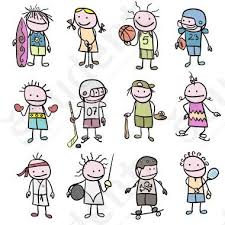 RAZGIBAJ SE, DA OSTANEŠ ZDRAVTorek, 17. 3. 2020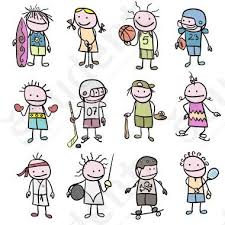 Aktivnost 1:Ogrevanje: Hoja in tek na mestu 3 minute v stanovanju ali  neprekinjen tek 7 minut v naravi, na stezi... Naredite  kompleks  gimnastičnih vaj, število  ponovitev 8x.Stoja razkoračno (bočni krogi naprej in nazaj).Stoja razkoračno predklon trupa vodoravno odročiti, zasuki trupa v levo in desno, dotik prstov desne noge in obratno.Stoja spetno sonožni poskoki na mestu z visokim dviganjem kolen.Stoja spetno izpadni  korak naprej z levo in desno izmenoma (s poskokom).Stoja na eni nogi (enonožni poskoki z levo in desno izmenoma).Stoja na eni nogi, poskakovanje naprej po eni in drugi izmenoma.Aktivnost 2:Ogrevanje: Hoja in lahkoten tek na mestu,  gozd, steza, stanovanje...Vaje s kolebnico, če nimaš kolebnice naredi vaje z žogo:30x sonožno naprej (vrtenje kolebnice naprej),20x sonožno nazaj(vrtenje kolebnice nazaj, Tek čez kolebnico tek naprej in nazaj izvajamo v pomikanju desno in levo po dolžini kolebnice,Poskoki čez kolebnico sonožno ali v koraku,Široko veslanje v predklonu (kolebnico damo  na pol), komolci so postavljeni široko narazen, ter da med pritegom kolebnice proti prsnici stiskamo hrbtne mišice.Leža na hrbtu, žogo držimo v rokah in naredimo serijo3x20 trebušnjakov .Počep z žogo ob steni; stojite z nogami v širini bokov, s hrbtom obrnjeni na žogo, ki jo pritiskate ob steno. Čimbolj zravnani naredite počep tako, da se z žogo vred spustite navzdolAktivnost 3:Ogrevanje: Igre z žogo (košarka -  nizko, visoko vodenje,  zaustavljanje, metanje v zrak- ujemanje,  odbojka - vaje zgornjega in spodnjega odboja ). Kompleks gimnastičnih vaj ( vsako vajo 8x):Kroženje z rameni naprej in nazaj.Stoja spetno vzročiti, hoja v vzponu po prednjem delu stopala.Lahkoten sprostilni tek na mestu.Stoja predkoračno z desno pokrčeno, odročiti (s poskokom menjava položaja nog – izmenoma.Opora čepno med rokami (prehod v razovko stojno - zanožno z levo ali obratno).